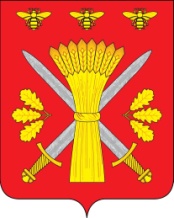 РОССИЙСКАЯ ФЕДЕРАЦИЯОРЛОВСКАЯ ОБЛАСТЬАДМИНИСТРАЦИЯ ТРОСНЯНСКОГО РАЙОНАПОСТАНОВЛЕНИЕот   30 января  2018  г.                                                                                                №  22             с.Тросна Об утверждении Положения о порядке организации  бесплатной перевозки обучающихся в муниципальных образовательных организациях, реализующих основные образовательные программы, между поселениями   Троснянского района  В соответствии с Федеральным законом от 24.07.1998 г. № 124-ФЗ «Об основных гарантиях прав ребенка в Российской Федерации», статьи 40 Федерального закона от 29.12.2012 г. № 273-ФЗ «Об образовании в Российской Федерации», Федеральным законом от 6 октября . № 131-ФЗ «Об общих принципах организации местного самоуправления в Российской Федерации»,   п о с т  а н о в л я е т:1. Утвердить «Положение о порядке организации бесплатной перевозки обучающихся в муниципальных образовательных организациях, реализующих основные образовательные программы, между поселениями Троснянского района» (приложение).2.Контроль за исполнением настоящего постановления возложить на заместителя Главы администрации Фроловичева А.В.Глава района                                                            А.И. Насонов